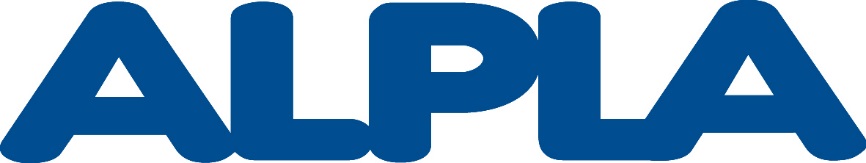 PresseaussendungALPLA Werke Alwin Lehner GmbH & Co KGALPLA Kids feiern zehnjähriges BestehenJubiläumsjahr stellt Vereinbarkeit von Familie und Beruf in den MittelpunktHard, 6. Oktober 2017 – Was vor zehn Jahren bescheiden begann, hat sich zur größten betrieblichen Kinderbetreuungseinrichtung in Vorarlberg entwickelt: Das Kinderhaus ALPLA Kids feiert Jubiläum. Auf dem Programm stehen auch Publikumsveranstaltungen im Harder Spannrahmen.Kaum ein anderes Vorarlberger Unternehmen ist so international aufgestellt und gleichzeitig mit seinen Wurzeln so verbunden wie ALPLA. Das Familienunternehmen übernimmt seit mehr als 60 Jahren gesellschaftlich-soziale Verantwortung. Teil der Unternehmenskultur ist es, den Mitarbeitenden eine gute Vereinbarkeit von Familie und Beruf zu ermöglichen. Vor über zehn Jahren entstand der Wunsch, eine betriebliche Kinderbetreuung einzurichten. Dafür konstituierte sich 2007 der Verein Kinderhaus ALPLA Kids. Seither ist die Einrichtung stetig gewachsen, sodass das Gebäude am Hauptsitz Hard in zwei Schritten erweitert wurde. Heute betreuen insgesamt 15 professionell ausgebildete Pädagoginnen mehr als 70 Kinder von 15 Monaten bis sechs Jahren nach einem reformpädagogischen Ansatz in Kleingruppen. Das Kinderhaus bietet seine Leistungen ganztägig von 7 bis 17 Uhr sowie ganzjährig an, Mittagsbetreuung und -essen sind selbstverständlich.Großes Geburtstagsfest für alle„Wir haben in den letzten zehn Jahren gemeinsam viel erreicht, das wollen wir feiern“, ist Vereinsobfrau Manuela Lehner-Künz zufrieden. „Aber auch beim Feiern wollen wir das Augenmerk auf die Vereinbarkeit von Familie und Beruf lenken.“ Bis zum Sommer 2018 sind zahlreiche interne und öffentliche Veranstaltungen geplant. Für die ALPLA Kids stehen unter anderem ein Puppentheater, Dingsda, ein Ausflug ins Ravensburger Spieleland und die Geburtstagsparty im Juni auf dem Programm.Die Veranstaltungen für die Öffentlichkeit finden im Spannrahmen in Hard statt. Nach einem Mitmachkonzert am 17. Oktober findet im Jänner 2018 ein Vortrag von Ex-Fußballschiedsrichter Babak Rafati statt. Den Abschluss macht die Pädagogin Susanne Mierau. Sie hält im Mai einen Vortrag über Eltern-Blogs. Die geringen Eintrittsgelder kommen karitativen Zwecken zugute.Weiterführende Informationen:kids.alpla.comwww.facebook.com/alplakidsFactbox – Mit der Bitte um Aufnahme in den TerminkalenderÖffentliche Veranstaltungen im Spannrahmen Hard anlässlich „10 Jahre ALPLA Kids“17.10.2017, 16.00 Uhr: Mitmachkonzert mit Rodscha aus Kambodscha und Tom Palme25.01.2018, 19.30 Uhr: „Brennen statt auszubrennen. Im stressigen Alltag auf sich selbst achten lernen“ – Vortrag von Babak Rafati18.02.2018, 16.00 Uhr: Interaktives Kindertheater mit Frogo & Lele24.05.2018, 19.30 Uhr: „Eltern und Kinder im Netz“ – Vortrag von Susanne MierauÜber ALPLA:ALPLA gehört zu den führenden Unternehmen für Kunststoffverpackungen. Rund 18.300 Mitarbeiterinnen und Mitarbeiter produzieren weltweit an 172 Standorten in 45 Ländern maßgeschneiderte Verpackungssysteme, Flaschen, Verschlüsse und Spritzgussteile. Die Anwendungsbereiche der Qualitätsverpackungen sind vielfältig: Nahrungsmittel und Getränke, Kosmetik und Pflegeprodukte, Haushaltsreiniger, Wasch- und Putzmittel, Motoröl und Schmiermittel. 2015 feierte ALPLA das 60-jährige FirmenjubiläumBildtexte:ALPLA-Kids-Kinderhaus.jpg: ALPLA Kids in Hard ist die größte betriebliche Kinderbetreuungseinrichtung in Vorarlberg.ALPLA-Kids-outdoor.jpg: 70 Kinder werden bei ALPLA Kids von 15 Pädagoginnen betreut.ALPLA-Kids-indoor.jpg: Die ALPLA Kids freuen sich über den runden Geburtstag und das abwechslungsreiche Programm.Copyright: ALPLA/Weissengruber & Partner. Abdruck honorarfrei zur Berichterstattung über ALPLA. Angabe des Bildnachweises ist verpflichtend.Rückfragehinweis für die Redaktionen:ALPLA, Dominic Fiel (Corporate Marketing & Brand Manager), Telefon 0043/5574/602-119, Mail dominic.fiel@alpla.comPzwei. Pressearbeit, Werner F. Sommer, Telefon 0043/699/10254817, Mail werner.sommer@pzwei.at